Cells Part 2 Study Guide (Photosynthesis, Respiration, Mitosis, and Cell Specialization)ChromosomesContain all DNAShaped like an X when all DNA has been copied (each half of the X is a chromatid and it is identical to the other half of the X)MitosisOnce cell doubles everything inside, and then splits into two new cells (new cells = daughter cells)The daughter cells are identical to the original cellThe daughter cells have identical DNA to each other and to the original cellAlso called “asexual reproduction”Cancer results when cells divide rapidly and uncontrollably – known causes of cancer include smoking and genetic influencesPhases of mitosisInterphase (cell growth, repair, eliminate wastes)Prophase – cell preparing for divisionMetaphase (middle)  – chromosomes line up in middle of cellAnaphase (apart) – Chromosomes are pulled apart Telophase (two) – cell splits into two new cellsCytokinesis – vocab word for cell splitting in two (if cytokinesis did not occur, the original cell would have two nuclei!)In plant cells – a cell plate forms to split cell in twoIn animal cells – the cell membrane pinches closed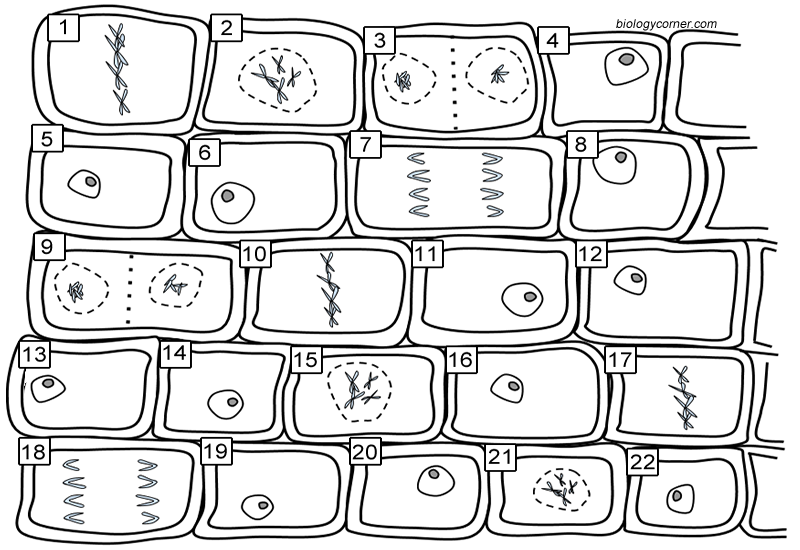 ←Plant cells undergoing mitosis4, 5, 6…Interphase2 – Prophase10 – Metaphase18 – Anaphase3 – TelophaseCellular Respiration vs. PhotosynthesisALL CELLS (including autotrophs and heterotrophs) carry out cellular respiration.  ONLY AUTOTROPHS carry out photosynthesisPhotosynthesisChloroplasts are only found in plant cells because plant cells capture light energy from the sun to make their own food.Plant cells capture light with the chlorophyll inside the chloroplastsPlants take in carbon dioxide and let off oxygen (which can show up as bubbles on the leaves)Reactants: carbon dioxide & water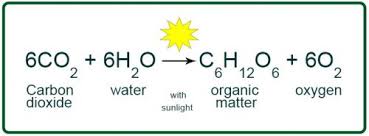 Products: Glucose & oxygenCellular RespirationATP is the source of energy for all cell activities in all cellsMust have mitochondria to make energy (ATP) from glucoseAerobic vs. anaerobic respirationAerobic – uses oxygen, makes lots of ATP (36)  to use for energyMost organisms perform aerobic than anaerobic because it makes more ATP!Takes place in mitochondria of cellsAnaerobic – does NOT use oxygen, only makes 2 ATPTakes place in cytoplasm of cells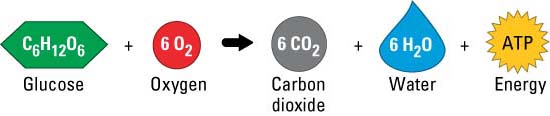 Cell specializationAll cells from your body start from a single cell (fertilized egg) and then specialize into different types of cellsDifferent cells all have the same DNA, but they can turn into different types of cells (liver, heart, brain) by turning off different genes in the DNAThe original cells are stem cells, which can then develop into many different tissue types (and be used to treat diseases)Heart cells have more mitochondria than cells in other body parts because heart cells require a lot of energy to keep pumping.General InformationRibosomes – make proteins by bonding amino acids togetherActive transport requires ATP, which is made in the mitochondriaHomeostasis – when body organs work to keep every balanced in the bodyProkaryotic cells – NO membrane bound organellesCell membranes made primarily of lipidsPlants are autotrophs (organisms that makes it own glucose)